DRAGI MOJI!                                          Kad se male ruke slože,                                          Sve se može, sve se može!Vjerujem da možete riješiti sljedeće zadatke. Vi ste HRABRICE! Samo hrabro naprijed.HRVATSKI JEZIKViše puta pročitajte tekst.(čitanka, str. 106.i 107.)Najnestrpljiviji na svijetu, Nada IveljićPokretima odglumite mali cvijet koji se probija na površinu, a zatim uživa, pleše i raduje se.U bilježnicu napiši: nadnevak, naslov priče, pisca(Odgovori na pitanja u bilježnicu.) 1. Tko je glavni lik? Čime je zadivljen mali cvijet? PRIRODA I DRUŠTVOPročitaj i zalijepi (ukoliko možete printati) u bilježnicu.          Naše mjesto TUHELJKrajem 14.st. u Tuhlju je izgrađena crkva.1402.god. – prvo pisano spominjanje naselja TuheljTuhelj je dobio ime po staroj riječi koja znači udubinu ili vlažno mjesto.U Zagorju „ tuhtina“  idanas znači nešto vlažno. Cijelo mjesto i okolica potoka Horvatska bilo je močvarno. Najstarija u mjestu je crkva za koju se kaže da je izgrađena na jezerini, tj., na močvari u koju su zabijeni jalšovi stupovi. Cesta je bila zemljana, a ljudi su vozili zaprežna kola. Bogatiji su imali kočije. U mjestu je bio kovač, krojač i postolar. Radila je trgovina, gostiona i pošta.1836.god. -početak škole; koliba kraj sv. Josipa,  Pristava, štala Kroflin, Zgrada kraj crkve1890.god. – izgrađena škola tu gdje je danas/ spomen ploča u školi 1888./9.U mjestu postoji limena glazba.1960.god.- uvedena električna struja1968.god.-asfaltirana je cesta1970.god.- izgrađena veterinarska ambulanta1981/82.god.- izgrađen novi dio škole1990.god.- uvode se telefoni1993.god. – Tuhelj je ponovo OPĆINA1994.god.- u mjestu Tuhelj uveden plin1995. god. - postavljena telefonska govornica- obnovljena je zgrada pošte i općine1998.god. - pokriven vatrogasni dom1999. god. - osnovano KUD „ Naša lipa“1998./99. god. - uređena vjeronaučna dvorana2000. god. - uređena unutrašnjost župne crkve2002.god. - asfaltirano i uređeno školsko igralište                 - obnovljen zvonik crkve                 - izgrađen novi most                 - obnovljen asfalt i uređeni nogostupi u mjestu2004. god.- osnovano Društvo „ Naša djeca“2007. god. – pošela se graditi športska dvorana2009. god. – osnovana Udruga „ Kolovrat“2010.god. – od drugog polugodištaTZK održava se u dvorani11.6.2010. – otvorena sportska dvorana2019./20. – izgradnja DJEČJEG VRTIĆA u TuhljuNAŠE SE MJESTO STALNO ŠIRI I RAZVIJA.Udžbenik: ZNAM, RAZMIŠLJAM, UMIJEM str.62.u bilježnicu iz 1. i 2.  zadatka odgovori na postavljena pitanjastr.63. – pročitajte 3.  zadatak – usmeno odgovori nekome od ukućanapročitajte 4. zadatak – napiši odgovore u bilježnicupročitajte 5. zadatak – 1. i 2. točkicu usmeno odgovori nekome od ukućana, a 3. i 4. točkicu pisano u bilježnicuMATEMATIKAPronađite u svojoj sobi crte koje su međusobno okomite.U GEOMETRIJSKU BILJEŽNICU napišite naslov  OKOMITI PRAVCINacrtajte dva međusobno okomita pravca i znakom za okomito označite njihov odnos.Riješite zadatke: zbirka zadataka, str. 118.SAMOPROCJENA – procijeni sam/sama svoje znanje.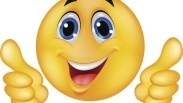 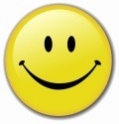 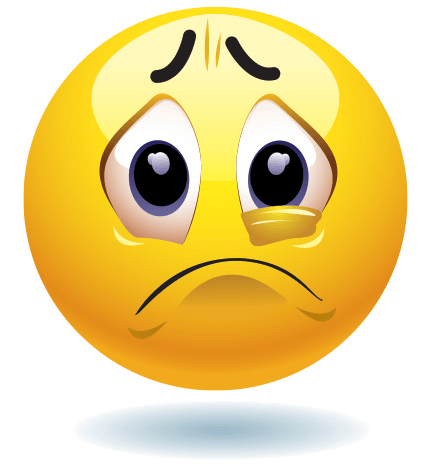 Super mi ide.                                            Razumijem gradivo,ali                            Ne razumijem baš.Rješavam zadatke bez greške.              trebam još malo vježbati.                  Dosta griješim. Trebam                                                                                                                                                   još puno vježbati.